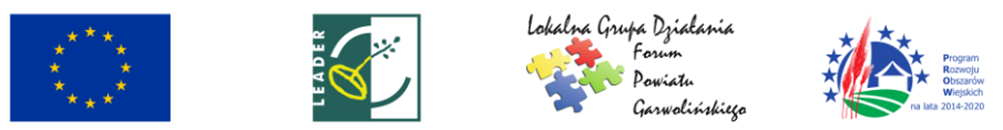 Załącznik nr 2 do zapytania ofertowegoFORMULARZ OFERTOWYdotyczy postępowania o wartości szacunkowej nie przekraczającej kwoty określonej w art. 2 ust. 1 pkt. 1   ustawy z dnia 11 września 2019 roku Prawo zamówień publicznych (tj. Dz.U. z 2022 r., poz.1710 ze zmianami) prowadzone w trybie zapytania ofertowego zgodnie z zapisami zarządzenia NR 0050.295.2022 Burmistrza Żelechowa w sprawie Regulaminu udzielania zamówień publicznych, których wartość nie przekracza progu stosowania ustawy Prawo zamówień publicznych tj. 130 000 złotych netto.Dane dotyczące Wykonawcy:Nazwa Wykonawcy: ……………………………………………………………………...........Adres: ………………………………………………………………………………………….NIP: …………………………………                  tel.: ………………………………….               e-mail …………………………………………Nawiązując do zapytania ofertowego na „Przebudowa placu zabaw w Żelechowie”, oferujemy realizację przedmiotu zamówienia na zasadach określonych w zapytaniu ofertowym za cenę za całość zamówienia: cena netto ………………….…….. zł podatek VAT …………….……… złcena brutto ………………………. Zł *(słownie brutto …………………….…………………………………………………………)* - element podlegający ocenie3. Udzielamy gwarancji na oferowany sprzęt na okres 24 miesięcy.4. W przypadku przyznania nam zamówienia, zobowiązujemy się do zawarcia umowy w miejscu i terminie wskazanym przez Zamawiającego.5. Termin realizacji zamówienia: od dnia podpisania umowy  do dnia 15 czerwca 2023 r.Oświadczenia Wykonawcy:Oświadczamy, że zapoznaliśmy się z zapytaniem ofertowym zamawiającego, akceptujemy jego treść i nie wnosimy do niego żadnych zastrzeżeń oraz że uzyskaliśmy wszelkie informacje niezbędne do wykonania zamówienia i przygotowania oferty.Oświadczamy, że:posiadamy uprawnienia do wykonywania określonej działalności lub czynności, jeżeli przepisy prawa nakładają obowiązek ich posiadania,posiadamy wiedzę i doświadczenie do wykonywania zamówienia,dysponujemy odpowiednim potencjałem technicznym oraz osobami zdolnymi do wykonania zamówienia,znajdujemy się w sytuacji ekonomicznej i finansowej zapewniającej wykonanie zamówienia.Akceptujemy termin płatności: do 30 dni od dnia doręczenia faktury/rachunku. Oświadczam, iż pomiędzy Zamawiającym a Wykonawcą nie istnieją powiązania kapitałowe lub osobowe. Przez powiązania kapitałowe lub osobowe rozumie się wzajemne powiązania między Zamawiającym lub osobami upoważnionymi do zaciągania zobowiązań w imieniu Zamawiającego lub osobami wykonującymi w imieniu Zamawiającego czynności związane z przeprowadzeniem procedury wyboru Wykonawcy, a Wykonawcą, polegające w szczególności na:uczestniczeniu w spółce jako wspólnik spółki cywilnej lub spółki osobowej,posiadaniu co najmniej 10% udziałów lub akcji, o ile niższy próg nie wynika z przepisów prawa lub nie został określony przez IZ PO,pełnieniu funkcji członka organu nadzorczego lub zarządzającego, prokurenta, pełnomocnika,pozostawaniu w związku małżeńskim, w stosunku pokrewieństwa lub powinowactwa w linii prostej, pokrewieństwa drugiego stopnia lub powinowactwa drugiego stopnia w linii bocznej lub w stosunku przysposobienia, opieki lub kurateli.	5 Oświadczam, że nie podlegam  wykluczeniu z postępowania na podstawie art. 7 ust.  1 ustawy z dnia 13 kwietnia 2022 r. o szczególnych rozwiązaniach w zakresie  przeciwdziałania wspieraniu  agresji na Ukrainę oraz służących ochronie bezpieczeństwa narodowego (Dz. U.  2022 poz.835).6 Oświadczam, że nie podlegam wykluczeniu z postępowania na podstawie art. 5k, rozporządzenia (UE) 2022/576 w sprawie zmiany rozporządzenia (UE) nr 833/2014 dotyczącego środków  ograniczających w związku z działaniami Rosji destabilizującymi sytuację na Ukrainie.Kontakt:Uprawnionym do kontaktu z zamawiającym jest ………………………………………………      tel. …………………………………………..   e-mail …………………………………………Załącznikami do oferty są: 1. …………………………………….2. …………………………………..	.....................................................      Podpis i pieczęć OferentaLp.Element przedmiotu zamówieniaIlość (szt.)Cena jednostkowa netto (zł)Wartość netto (zł)(kol.3xkol.4)Stawka podatku VAT w %Wartość podatku VAT (zł)Wartość brutto (zł)(kol.5+kol.7)123456781Huśtawka12Linarium nr 113Linarium nr 214Trampolina1SUMASUMASUMASUMA